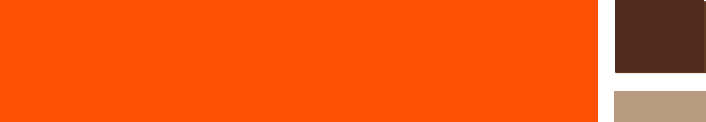 Student nameinstrumentassisted byName, instrumentfrom the studio of Professor or Dr. Full Name– program –Work	Composer		(composer dates)Work	ComposerMovement with Number	(composer dates)Movement with Number	Movement with NumberWork	Composer	Movement without Number	(composer dates)	Movement without NumberWork	Composer	Movement without Number	(composer dates)	Movement without NumberWork	Composer		(composer dates)Work	Composer	Movement without Number	(composer dates)	Movement without NumberWork	ComposerMovement with Number	(composer dates)Movement with Number	Movement with NumberStudent nameinstrumentassisted byName, instrumentfrom the studio of Professor or Dr. Full Name– program –Work	Composer		(composer dates)Work	ComposerMovement with Number	(composer dates)Movement with Number	Movement with NumberWork	Composer	Movement without Number	(composer dates)	Movement without NumberWork	Composer	Movement without Number	(composer dates)	Movement without NumberWork	Composer		(composer dates)Work	Composer	Movement without Number	(composer dates)	Movement without NumberWork	ComposerMovement with Number	(composer dates)Movement with Number	Movement with NumberWork ……………………………………………………………….	Composer	Movement without Number	(composer dates)	Movement without Number– intermission –Work	Composer	Movement without Number	(composer dates)	Movement without NumberWork	Composer		(composer dates)Work	Composer	Movement without Number	(composer dates)	Movement without NumberWork	Composer		(composer dates)Sunday, November 10, 2023
8 p.m.
Insert Room Name
 Insert Building NameThis recital is presented in partial fulfillment 
of the requirements for the degree of 
BACHELOR OF MUSIC IN MUSIC EDUCATIONAudience members are reminded to silence alarm watches, pagers, and cellular phones before the performance. As a matter of courtesy and copyright law, no unauthorized recording or photographing is allowed in the hall. The Moore Musical Arts Center is a nonsmoking facility.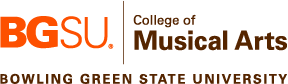 Work	Composer	Movement without Number	(composer dates)	Movement without Number– intermission –Work	Composer	Movement without Number	(composer dates)	Movement without NumberWork	Composer		(composer dates)Work	Composer	Movement without Number	(composer dates)	Movement without NumberWork	Composer		(composer dates)Sunday, November 10, 2023
8 p.m.
Insert Room Name
 Insert Building NameThis recital is presented in partial fulfillment 
of the requirements for the degree of 
BACHELOR OF MUSIC IN MUSIC EDUCATIONAudience members are reminded to silence alarm watches, pagers, and cellular phones before the performance. As a matter of courtesy and copyright law, no unauthorized recording or photographing is allowed in the hall. The Moore Musical Arts Center is a nonsmoking facility.